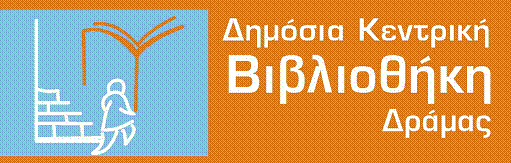 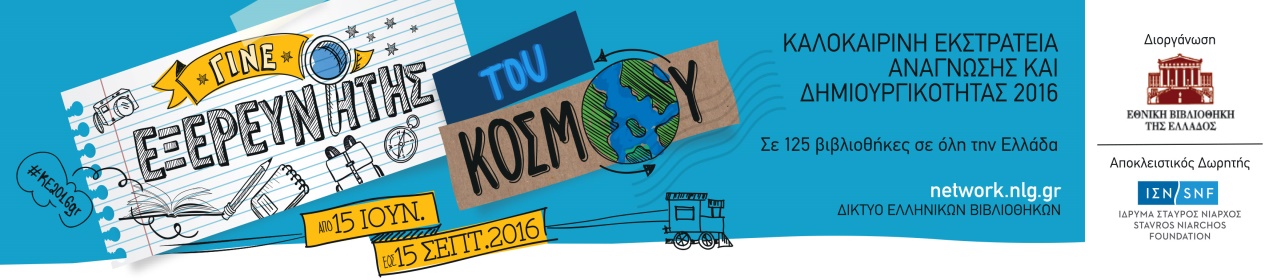 ΠΡΟΓΡΑΜΜΑ ΕΚΠΑΙΔΕΥΤΙΚΩΝ ΔΡΑΣΕΩΝ ΚΑΛΟΚΑΙΡΙΝΗΣ ΕΚΣΤΡΑΤΕΙΑΣ ΤΗΣ ΔΗΜΟΣΙΑΣ ΚΕΝΤΡΙΚΗΣ ΒΙΒΛΙΟΘΗΚΗΣ ΔΡΑΜΑΣ - Συνοπτικό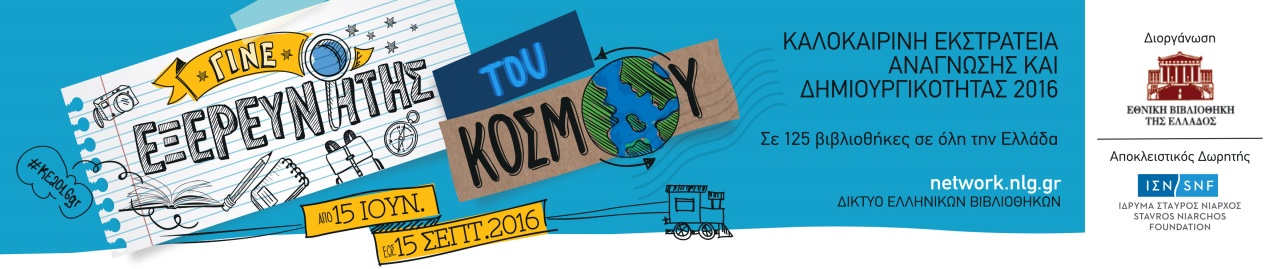 ΠΡΟΓΡΑΜΜΑ ΕΚΠΑΙΔΕΥΤΙΚΩΝ ΔΡΑΣΕΩΝ ΚΑΛΟΚΑΙΡΙΝΗΣ ΕΚΣΤΡΑΤΕΙΑΣ ΤΗΣ ΔΗΜΟΣΙΑΣ ΚΕΝΤΡΙΚΗΣ ΒΙΒΛΙΟΘΗΚΗΣ ΔΡΑΜΑΣ - ΣυνοπτικόΗμερομηνία – ΏραΤίτλος ΕκδήλωσηςΕργαστήριοΤόπος ΕκδήλωσηςΗλικιακές ομάδες παιδιών   16/6/2016 11:30- 13:00Γιορτή έναρξηςΠαιχνίδι Θησαυρού1ος όροφος βιβλιοθήκηςΌλα τα παιδιά της εκστρατείας17/6/2016 11:30- 13:00Γιορτή έναρξηςΤο μπλουζάκι του εξερευνητή1ος όροφος βιβλιοθήκηςΌλα τα παιδιά της εκστρατείας21/6/2016 10:00 – 12:00Τρία καλοκαιρινά αντικείμεναΜια βόλτα στη φύση1ος όροφος βιβλιοθήκης6-12 ετών22/6/2016 10:00 – 11:30Ένα φτερόΠαιχνίδια διαφορών1ος όροφος βιβλιοθήκης6-12 ετών23/6/2016 11:00 – 12:30Ένα κομμάτι κόκκινης κλωστήςΑφήγησης1ος όροφος βιβλιοθήκης4-7 ετών24/6/2016 10:00 – 11:30Ένα εισιτήριοΑφήγησης: ο κύβος των ιστοριών1ος όροφος βιβλιοθήκης6-12 ετών27/6/2016 11:00 – 12:30Η εικόνα ενός ελέφανταΦιλοσοφίας1ος όροφος βιβλιοθήκης8-14 ετών28/6/2016 10:00 – 12:00Κάτι μέσα από το οποίο βλέπειςΦωτογραφίας1ος όροφος βιβλιοθήκης7-13 ετών29/6/2016 10:00 – 11:30Μια καρτ ποστάλΑφήγησης: το κουτί των ιστοριών1ος όροφος βιβλιοθήκης6-12 ετών30/6/206 11:00 – 12:30Ένα κομμάτι σύρμαΚόμικς 1ος όροφος βιβλιοθήκης8-12 ετών4/7/2016 11:30 – 13:00Κάτι μπλεΚουκλοθεάτρου1ος όροφος βιβλιοθήκης7-12 ετών5/7/2016 10:00 – 11:30Ο αριθμός 5Κουκλοθεάτρου1ος όροφος βιβλιοθήκης7-12 ετών6/7/2016 10:00 – 12:00Διαφορετικά είδη φύλλωνΜια βόλτα στη φύση1ος όροφος βιβλιοθήκης5-8 ετών7/7/2016 10:00 – 12:00Ένα βέλοςΚυνήγι θησαυρού στη βιβλιοθήκη1ος όροφος βιβλιοθήκης7-12 ετών8/7/2016 10:00 – 12:00Ένα μνημείοΜια βόλτα στην πόλη1ος όροφος βιβλιοθήκης8-14 ετών11/7/2016 11:30 – 13:00Μια χάρτινη σακούλαΕικαστικών1ος όροφος βιβλιοθήκης8-14 ετών13/7/2016 10:00 – 11:30Μερικά χαλικάκια Χαρτογράφησης1ος όροφος βιβλιοθήκης6-12 ετών Ημερομηνία – ΏραΤίτλος ΕκδήλωσηςΕργαστήριοΤόπος ΕκδήλωσηςΗλικιακές ομάδες παιδιών14/7/2016 10:00 – 11:30Διαφορετικά μπαχαρικά και αρωματικά βόταναΜε όλες τις αισθήσεις στη Βιβλιοθήκη1ος όροφος βιβλιοθήκης6-12 ετών15/7/2016 10:00 – 11:30Η εικόνα ενός πρωταγωνιστήΜουσείο προσωπικοτήτων1ος όροφος βιβλιοθήκης6-12 ετών18/7/2016 11:30 – 13:00Ένας συνδετήραςΠειραμάτων1ος όροφος βιβλιοθήκης8-14 ετών19/7/2016 10:00 – 11:30Ένας χρησιμοποιημένος φάκελοςΧαρτογράφησης1ος όροφος βιβλιοθήκης6-12 ετών21/7/2016 10:00 – 11:30Ένας φανταστικός τόποςΠαιχνίδια διαφορών1ος όροφος βιβλιοθήκης7-13 ετών22/7/2016 10:00 – 12:00Μια μηχανήΜια βόλτα στην πόλη1ος όροφος βιβλιοθήκης6-12 ετών25/7/2016 11:30 – 13:00Μια λέξη από την εγκυκλοπαίδειαΠοίησης1ος όροφος βιβλιοθήκης8-14 ετών26/7/2016 10:00 – 11:30Κάτι μικροσκοπικόΣυλλογής λέξεων1ος όροφος βιβλιοθήκης7-13 ετών27/7/2016 10:00 – 11:30Ένα μανταλάκιΚίνησης1ος όροφος βιβλιοθήκης5-8 ετών28/7/2016 10:00 – 11:30Κάτι που είναι φανταστικόΑρχιτεκτονικής1ος όροφος βιβλιοθήκης6-12 ετών29/7/2016 10:00 – 11:30 Ένα σπιτικόΑφήγησης: το κουτί των ιστοριών1ος όροφος βιβλιοθήκης6-12 ετών15/9/2016 18:00 – 20:00Γιορτή λήξηςΜια ανάμνησηΧώροι της ΒιβλιοθήκηςΌλα τα παιδιά της εκστρατείας16/9/201618:00 – 20:00Γιορτή λήξηςΜια ανάμνησηΧώροι της ΒιβλιοθήκηςΌλα τα παιδιά της εκστρατείας9/7/2016 19:30 – 20:30Διαφορετικά μπαχαρικά και αρωματικά βόταναΜε όλες τις αισθήσεις στη ΒιβλιοθήκηΔημοτικός Κήπος – Έκθεση βιβλίου6-12 ετών11/7/2016 19:30 – 20:30Μια καρτ ποστάλΑφήγησης: το κουτί των ιστοριώνΔημοτικός Κήπος 6-12 ετών12/7/2016 19:30 – 20:30Ένα κομμάτι κόκκινης κλωστήςΑφήγησηςΔημοτικός Κήπος4-7 ετών